Консультация для родителей.                                                 « Играем в математику дома»Предлагаю вашему вниманию консультацию, как играть с детьми в математические игры в домашних условиях вместе всей семьёй. Давайте дома поработаем со своими детьми – это будет и полезно и увлекательно. Итак, Вашему вниманию предлагаются несколько игр, которые помогут детям научиться ориентироваться в мире математики ,   а также производить с ними элементарные математические действия.« На ковре самолёте»Предложить ребёнку ( детям) прокатиться на ковре самолёте. В игре объяснить, что прежде чем наш самолёт взлетит, нужно правильно разложить геометрические  фигуры. Выполняется задание. И мы отправляемся в путешествие в страну математики.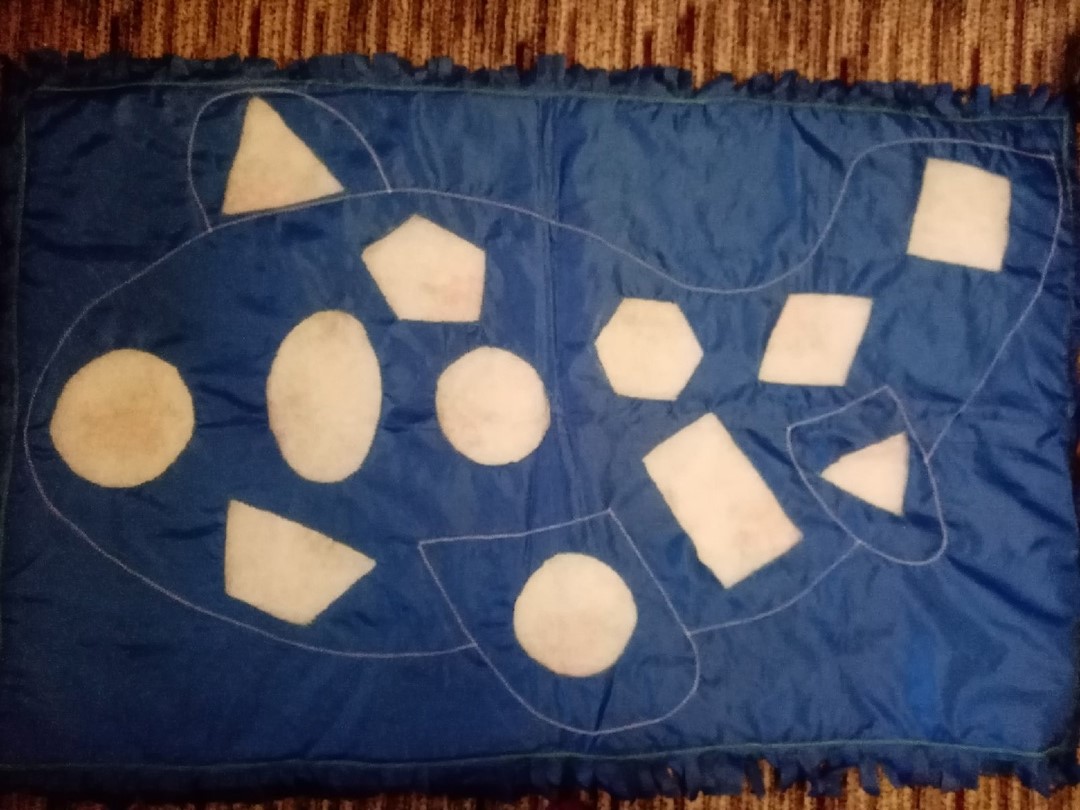 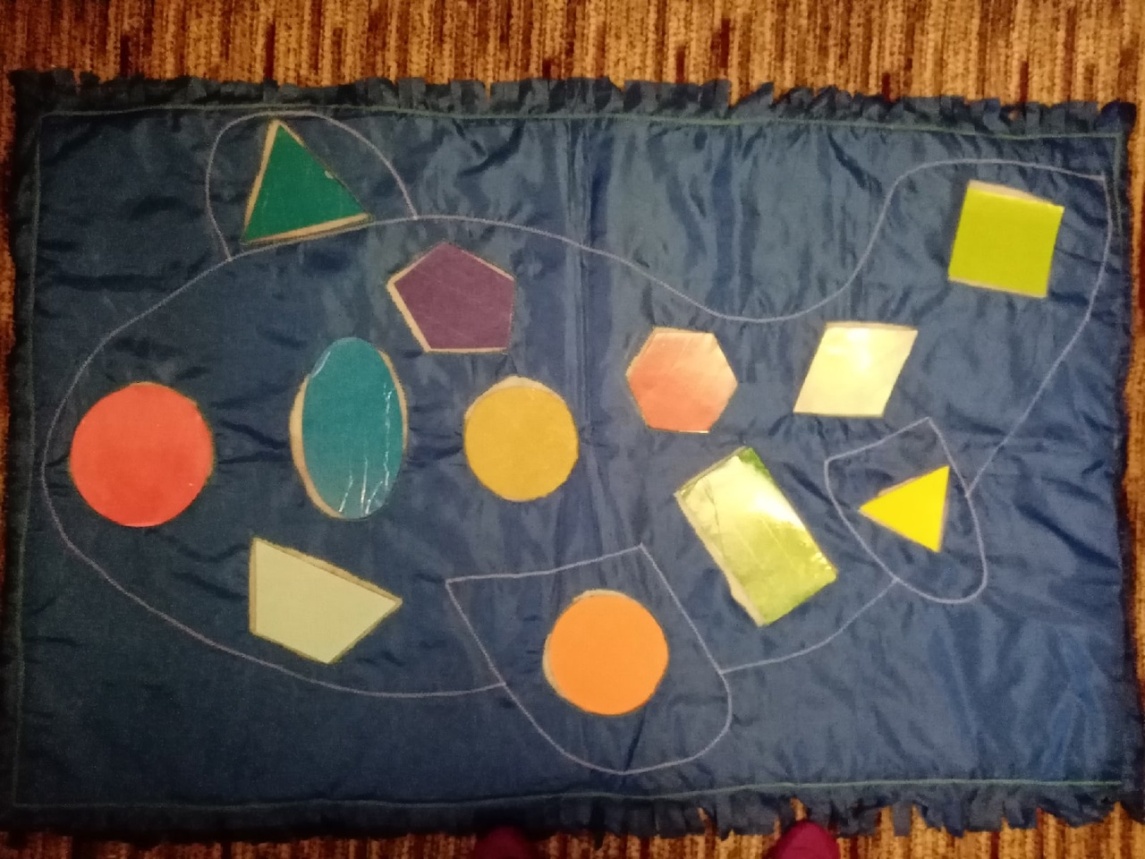     2.« Математические ромашки»Ребенку (детям)  предлагается посчитать предметы, нарисованные на серединке цветка, а затем с помощью прищепок указать ответы.Задачи: Закреплять представление детей о числе и количестве, развивать мелкую моторику, воспитывать интерес математическим занятиям, умение понимать задачу, выполнять её самостоятельно.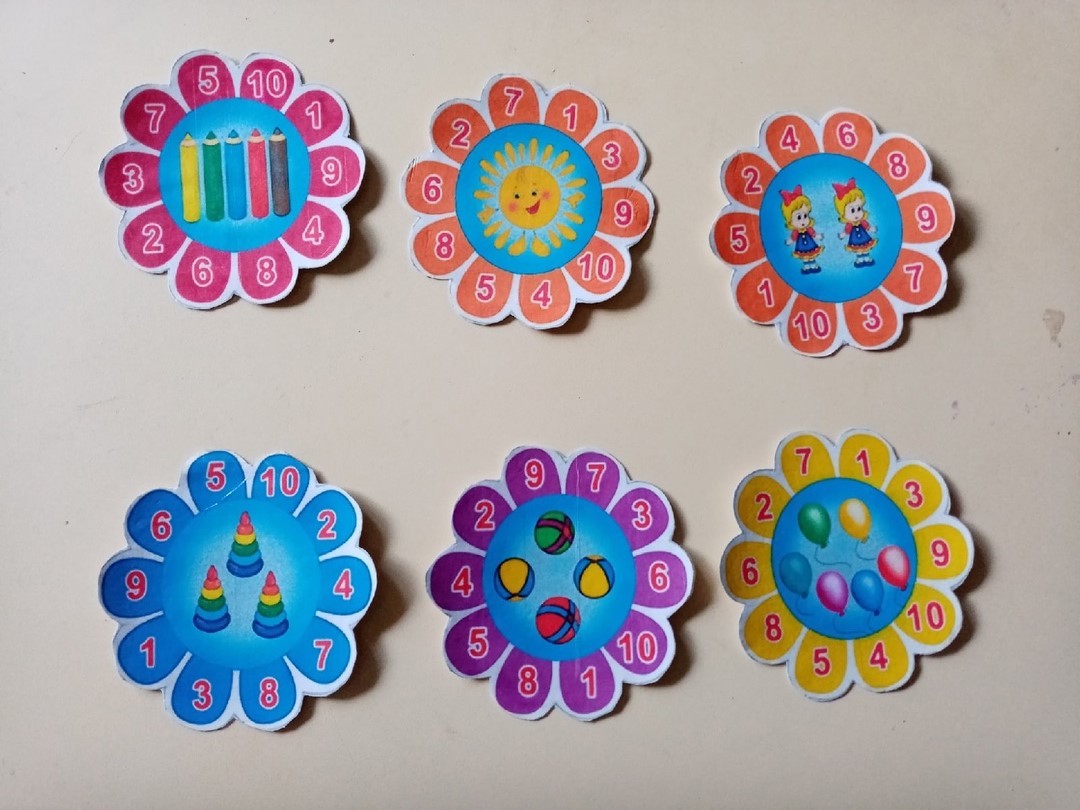 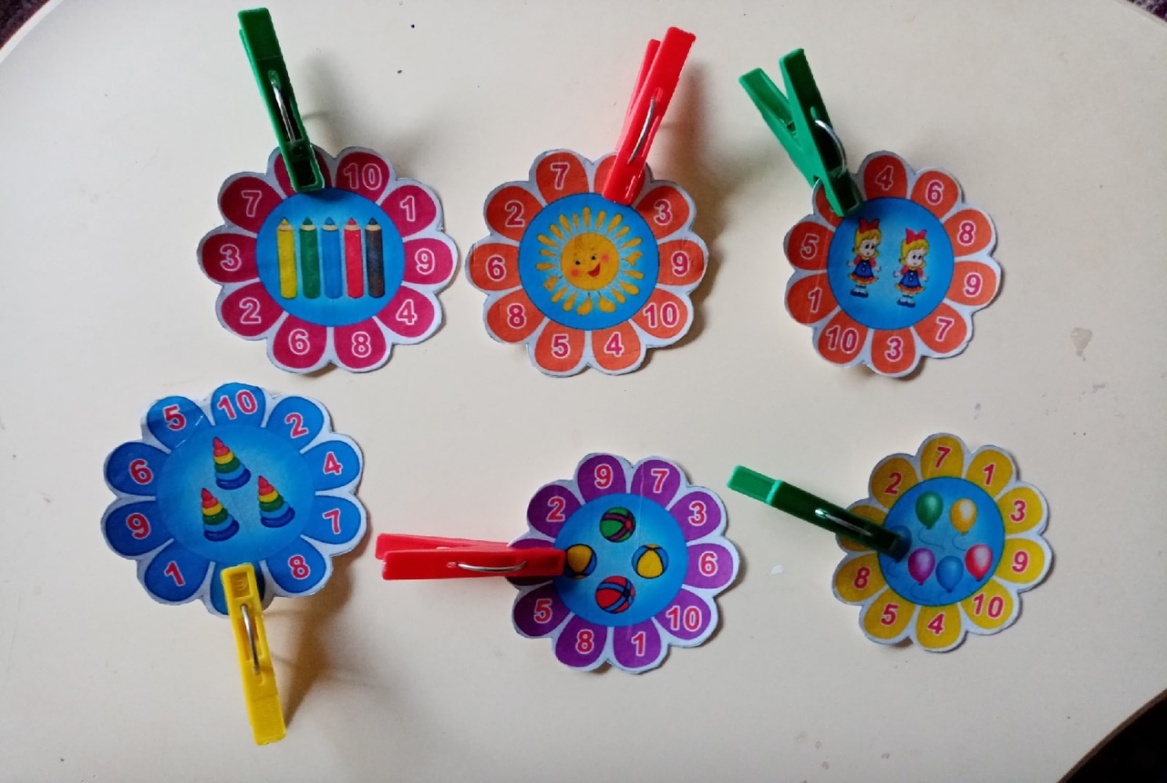 Предложить ребёнку с помощью прищепок указать цифры, которые меньше или больше заданных цифр.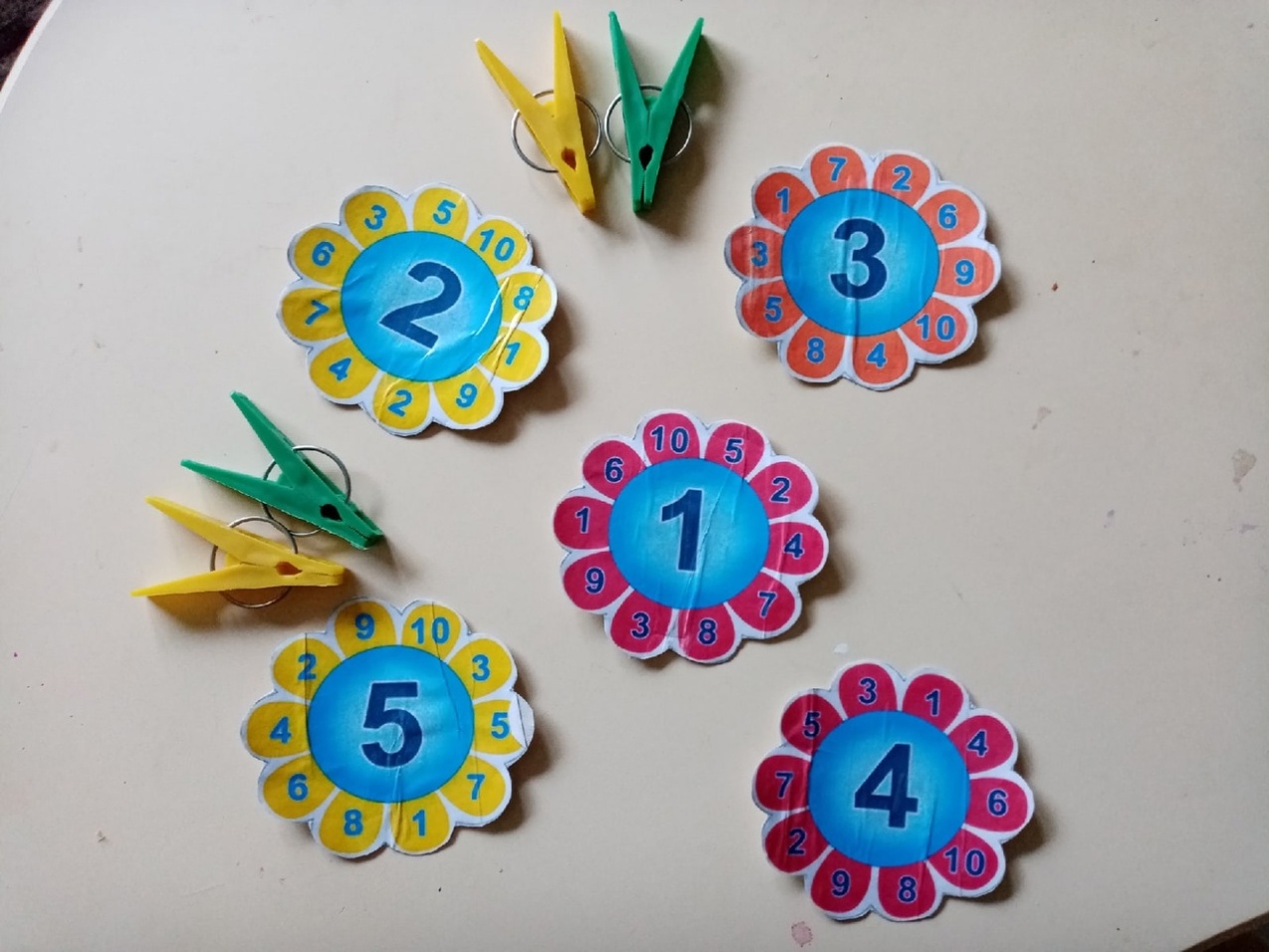 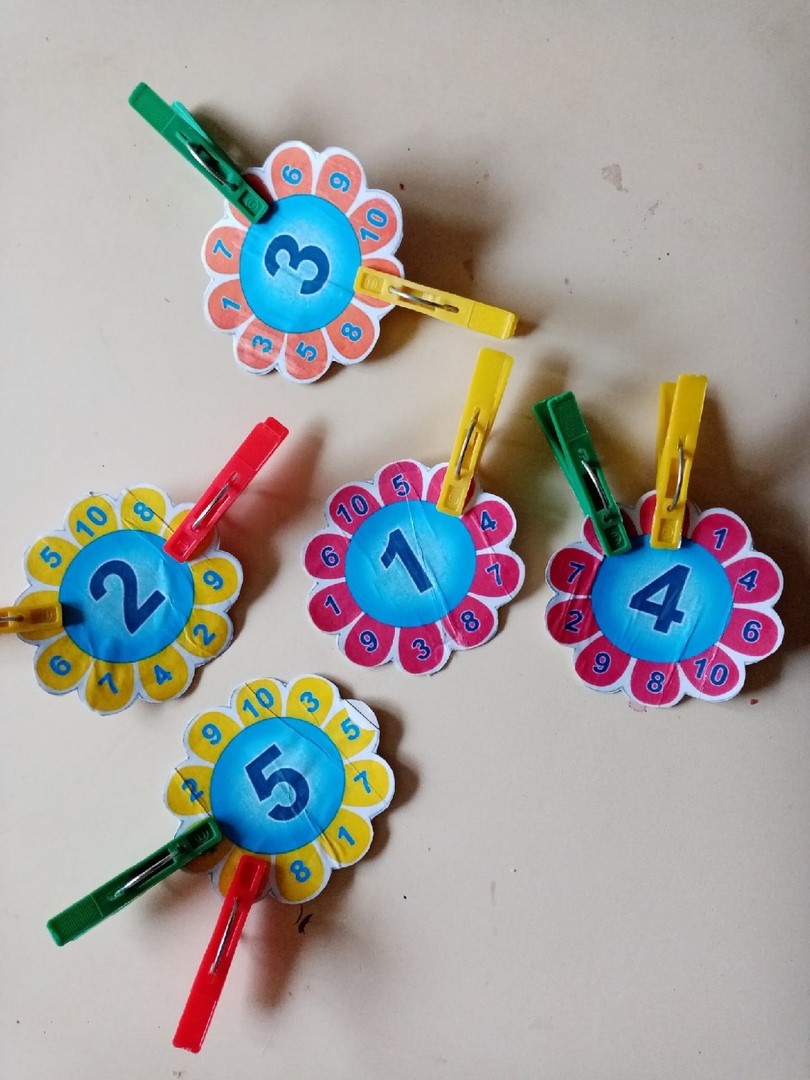           Предложить ребёнку с помощью прищепок определить пропущенные цифры.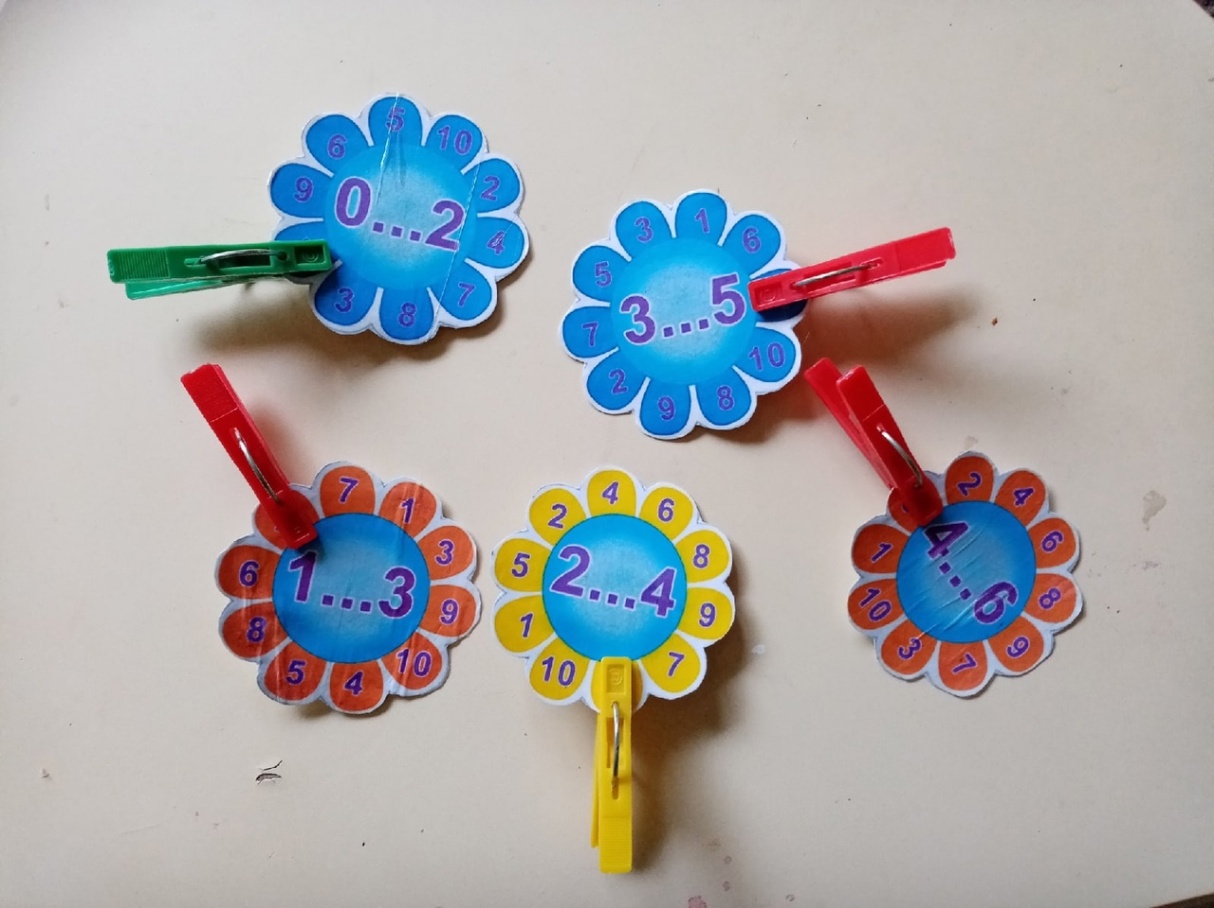 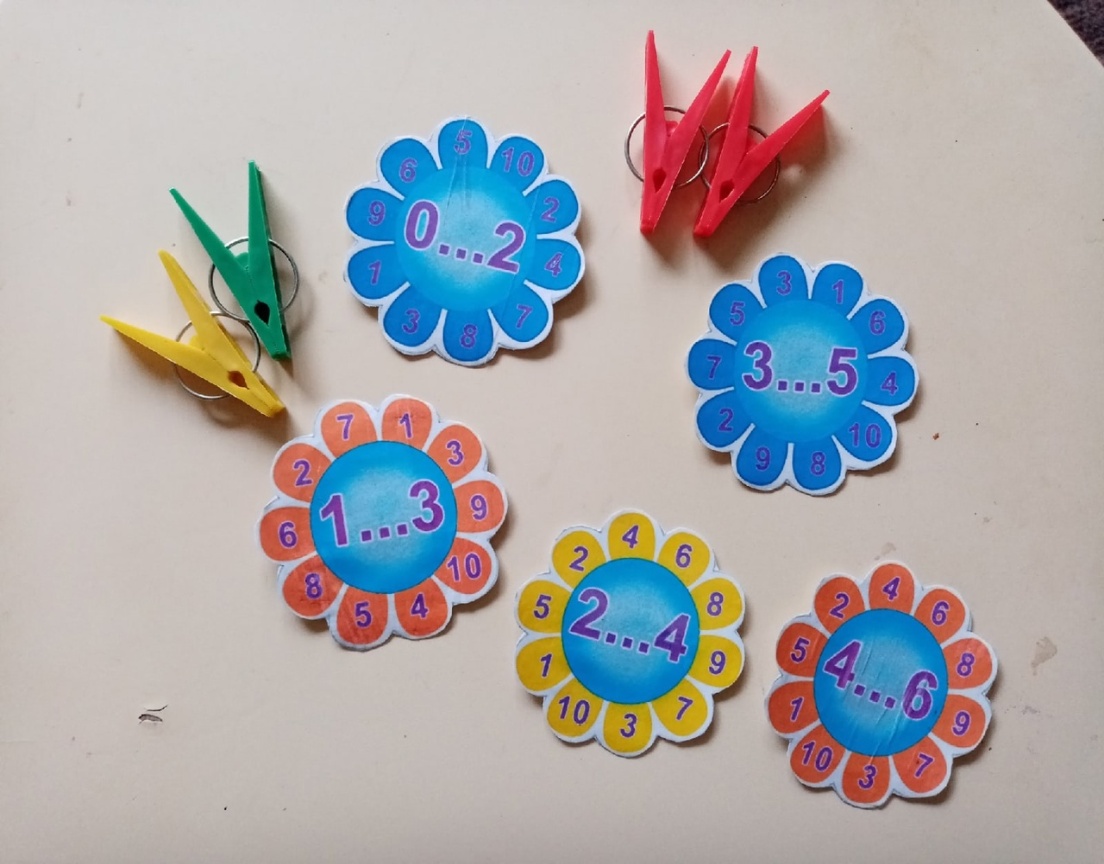 « Найди лишнюю фигуру»  Предложить ребёнку ( детям) рассмотреть карточки на которых нарисованы геометрические фигуры разного цвета, размера и формы. С помощью фишек указать какая фигура лишняя и почему .Задачи: продолжать развивать умение различать предметы по величине, развивать логическое мышление, сенсорные возможности.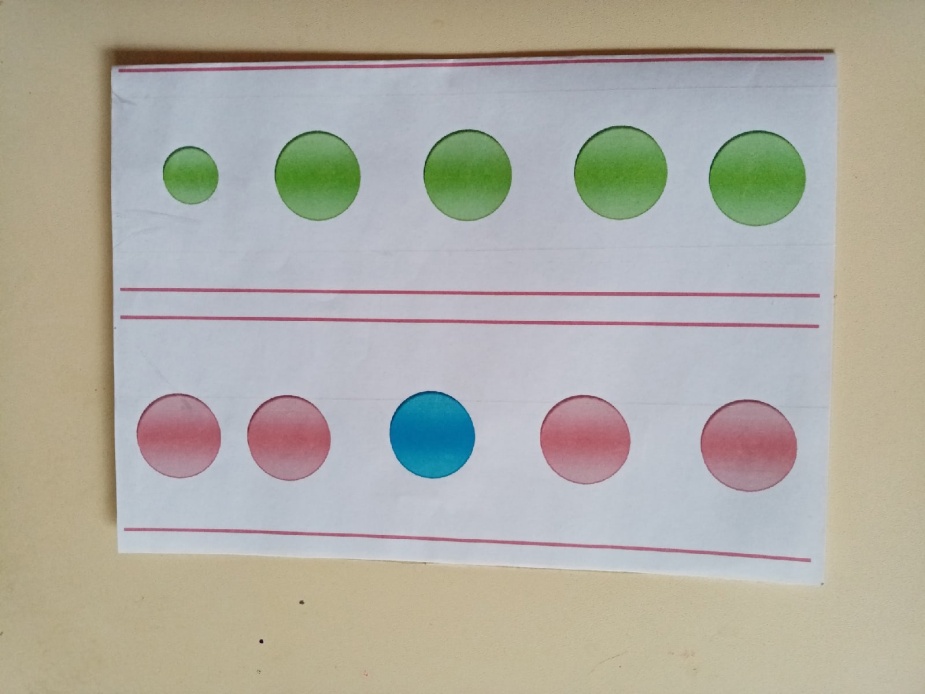 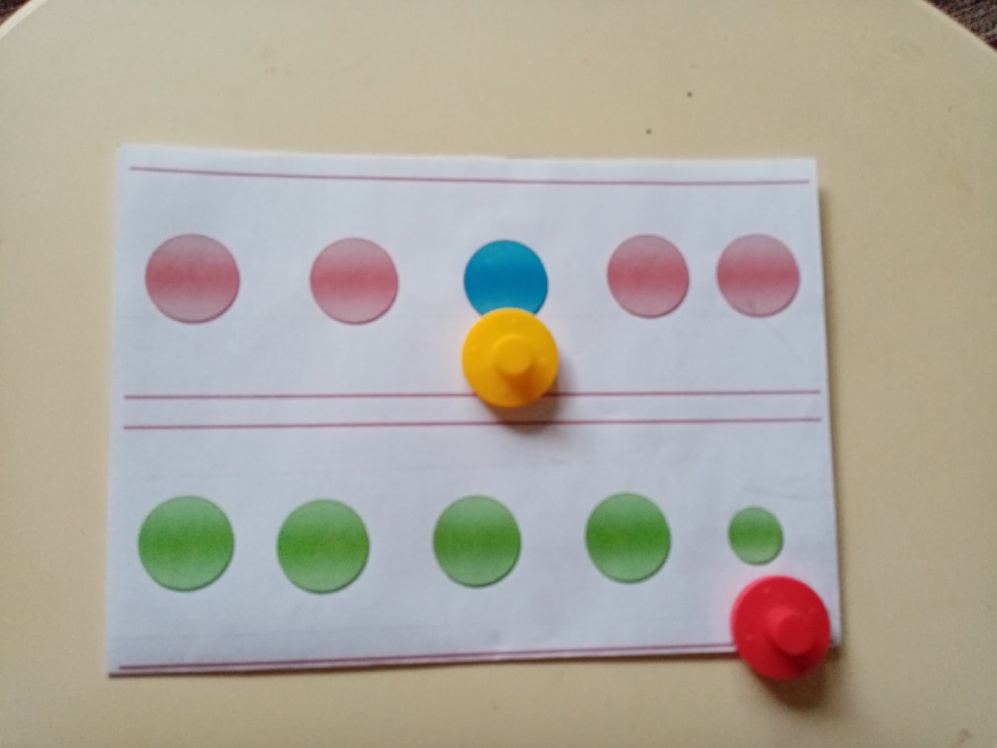 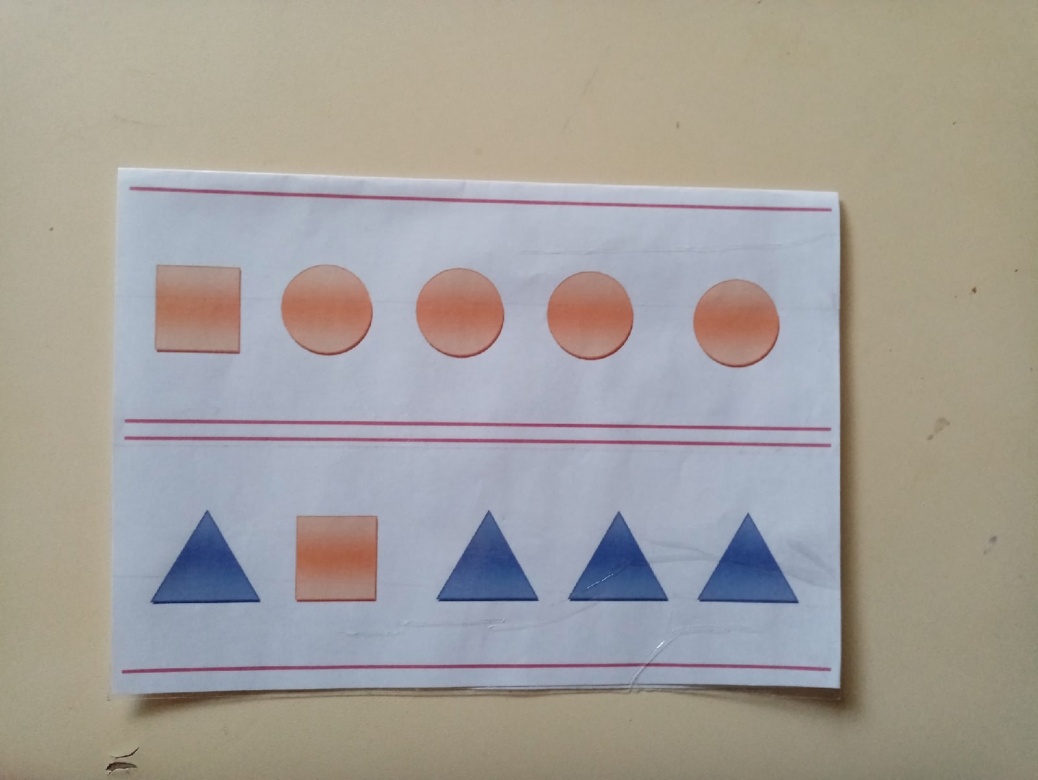 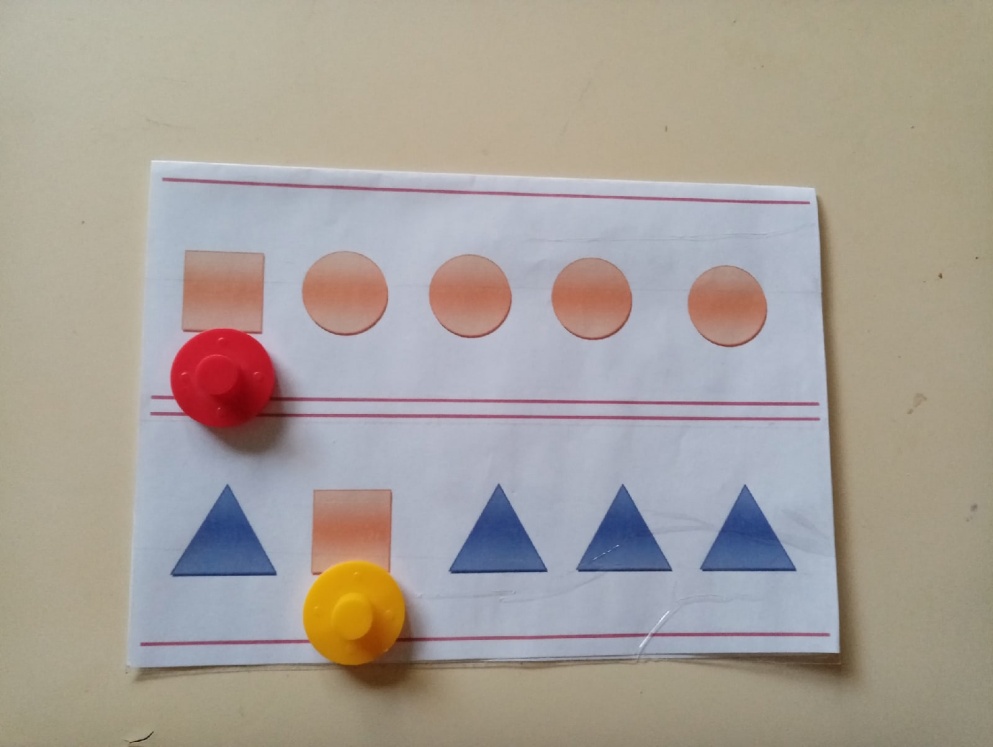 Радость, которую вы доставите ребенку, станет и вашей радостью, проведенные вместе приятные минуты помогут  Вам  сделать добрее и веселее совместную жизнь.